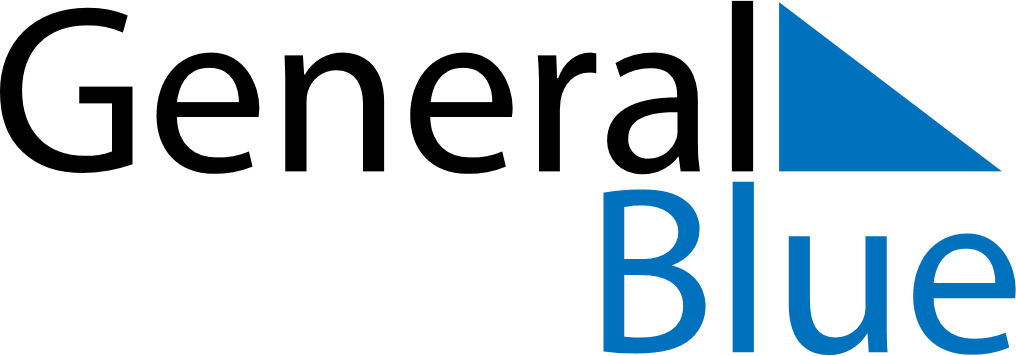 September 2006September 2006September 2006September 2006September 2006SundayMondayTuesdayWednesdayThursdayFridaySaturday123456789101112131415161718192021222324252627282930